Tiszavasvári Város Polgármesterétől4440 Tiszavasvári Városháza tér 4.Tel.: 42/520-500,	Fax: 42/275-000,	e-mail: tvonkph@tiszavasvari.huTPH/124-3/2021.38/2021.HATÁROZAT       - veszélyhelyzetben átruházott hatáskörben meghozott döntésről - A Tiszavasvári Fúvószenekari Alapítvány 2020. évi szakmai és pénzügyi beszámolójárólA katasztrófavédelemről és a hozzá kapcsolódó egyes törvények módosításáról szóló 2011. évi CXXVIII. törvény 46. § (4) bekezdésében biztosított jogkörömben, Tiszavasvári Város Önkormányzata Képviselő-testülete helyett átruházott hatáskörben eljárva az alábbi határozatot hozom: Döntök arról, hogy a Tiszavasvári Fúvószenekari Alapítvány által készített – a Tiszavasvári Fúvószenekar 2020. évi tevékenységéről és gazdálkodásáról szóló - szakmai beszámolót és pénzügyi elszámolást a határozat melléklete szerinti tartalommal elfogadom.Jelen döntésről tájékoztatom a Tiszavasvári Fúvószenekari Alapítvány elnökét.   INDOKOLÁSTiszavasvári Város Önkormányzata a 2020. évi költségvetéséről szóló 3/2020. (II.17.) önkormányzati rendeletében döntött arról, hogy a Civil szervezetek működési támogatása kormányzati funkción 1.000.000 Ft (azaz egymillió forint) összegű támogatást biztosít a Tiszavasvári Fúvószenekari Alapítvány részére. Tekintettel arra, hogy Magyarország Kormánya a veszélyhelyzet kihirdetéséről szóló 40/2020. (III.11.) Korm. rendeletével az élet- és vagyonbiztonságot veszélyeztető tömeges megbetegedést okozó humánjárvány következményeinek elhárítása, a magyar állampolgárok egészségének és életének megóvása érdekében Magyarország egész területére veszélyhelyzetet hirdetett ki, majd azt a 282/2020. (VI.17.) Korm. rendeletével szüntette meg, 2020. június 18. napjától, a fúvószenekar a negyedév során rendezvényt, programot, fellépést nem tarthatott, valamint zenekari próbákat sem. Indokolt volt ennek megfelelően arányosítani a támogatás összegét, arányosan lecsökkentve azt. Az önkormányzat költségvetési kiadásainak felülvizsgálatát indokolta a járvány okozta helyzet, melynek eredményeként Tiszavasvári Város Önkormányzata a 2020. július 30. napján kelt támogatási szerződésben foglaltak alapján kizárólag működési célra fordítható támogatást nyújtott a Tiszavasvári Fúvószenekari Alapítvány részére 750.000 Ft összegben.A 2020. július 30. napján kelt támogatási szerződés 3. a) pontja értelmében a támogatottnak 2021. január 31. napjáig teljes körű, összesített pénzügyi elszámolást és szakmai beszámolót kell készítenie Tiszavasvári Város Önkormányzata Képviselő-testülete részére. 
E rendelkezésnek eleget téve az Alapítvány határidőben (2021. január 28.) benyújtotta az önkormányzathoz az elszámolást és a beszámolót, mely jelen határozat mellékletét képzi.A pénzügyi elszámolást és a szakmai beszámolót megismertem, azok megfelelnek a támogatási szerződésben meghatározott céloknak.A Tiszavasvári Városi Fúvószenekar a 2020. évben is folytatta munkáját, melynek során a tavaszi majd késő őszi karantén-időszakokat leszámítva folyamatosan próbáltak, valamint fellépéseket vállaltak különböző rendezvényeken. Az év elején megtartották 
Újévi koncertjüket a Találkozások Házában, maximális befogadóképesség mellett, melyről a közönségtől utólag is rengeteg pozitív visszajelzést kaptak. Több év után ismételten csatlakoztak a Magyar Fúvószenei és Mazsorett Szövetséghez, így kapcsolatot teremthetnek az ország és a régió fúvószenekaraival, szakmai vezetésével. Meghívással vettek részt az 
a márciusi I. Országos Újfehértói Fúvószenekari találkozón, majd a nyári-kora őszi hónapokban lehetőségük volt több fellépést is vállalni, és zenéjükkel szórakoztatni az érdeklődőket. Magyarország Kormánya a veszélyhelyzet kihirdetéséről és a veszélyhelyzeti intézkedések hatálybalépéséről szóló 27/2021. (I.29.) Korm. rendeletével az élet- és vagyonbiztonságot veszélyeztető tömeges megbetegedést okozó SARS-CoV-2 koronavírus világjárvány következményeinek elhárítása, a magyar állampolgárok egészségének és életének megóvása érdekében Magyarország egész területére veszélyhelyzetet hirdetett ki.A katasztrófavédelemről és a hozzá kapcsolódó egyes törvények módosításáról szóló 2011. évi CXXVIII. törvény 46. § (4) bekezdés értelmében: Veszélyhelyzetben a települési önkormányzat képviselő-testületének, a fővárosi, megyei közgyűlésnek feladat- és hatáskörét a polgármester, illetve a főpolgármester, a megyei közgyűlés elnöke gyakorolja. Ennek keretében nem foglalhat állást önkormányzati intézmény átszervezéséről, megszüntetéséről, ellátási, szolgáltatási körzeteiről, ha a szolgáltatás a települést is érinti.A katasztrófavédelmi törvény hivatkozott rendelkezései szerinti jogkör alapján a polgármester veszélyhelyzet esetében jogosult az önkormányzat zökkenőmentes működése érdekében intézkedni.Fentiek alapján a kialakult járványügyi helyzetre tekintettel a rendelkező részben foglaltak szerint döntöttem.  Tiszavasvári, 2021. február 25.                                                                                                                                                                                             Szőke Zoltán                                                                                                         polgármester38/2021. (II.25.) PM. határozat melléklete: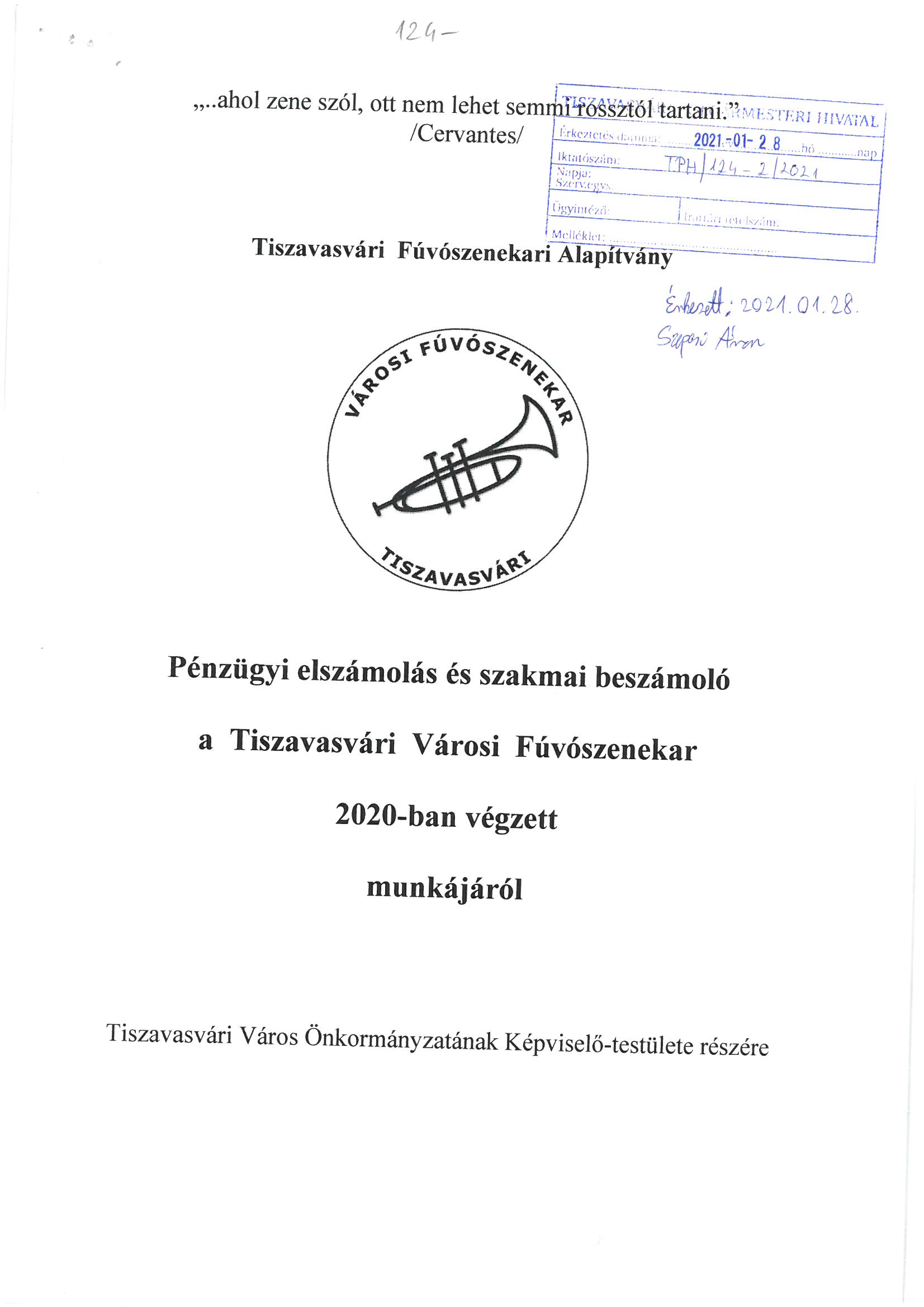 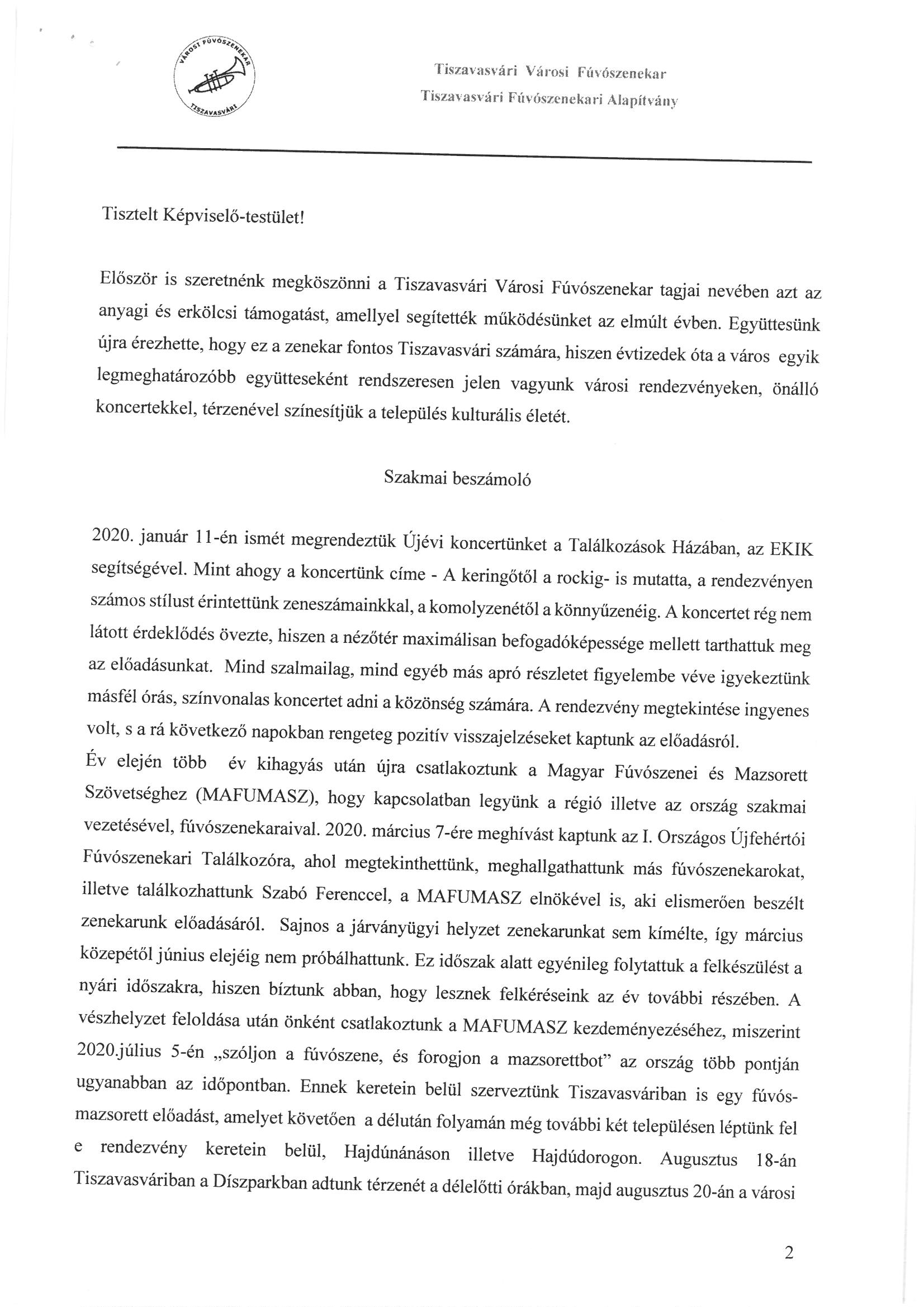 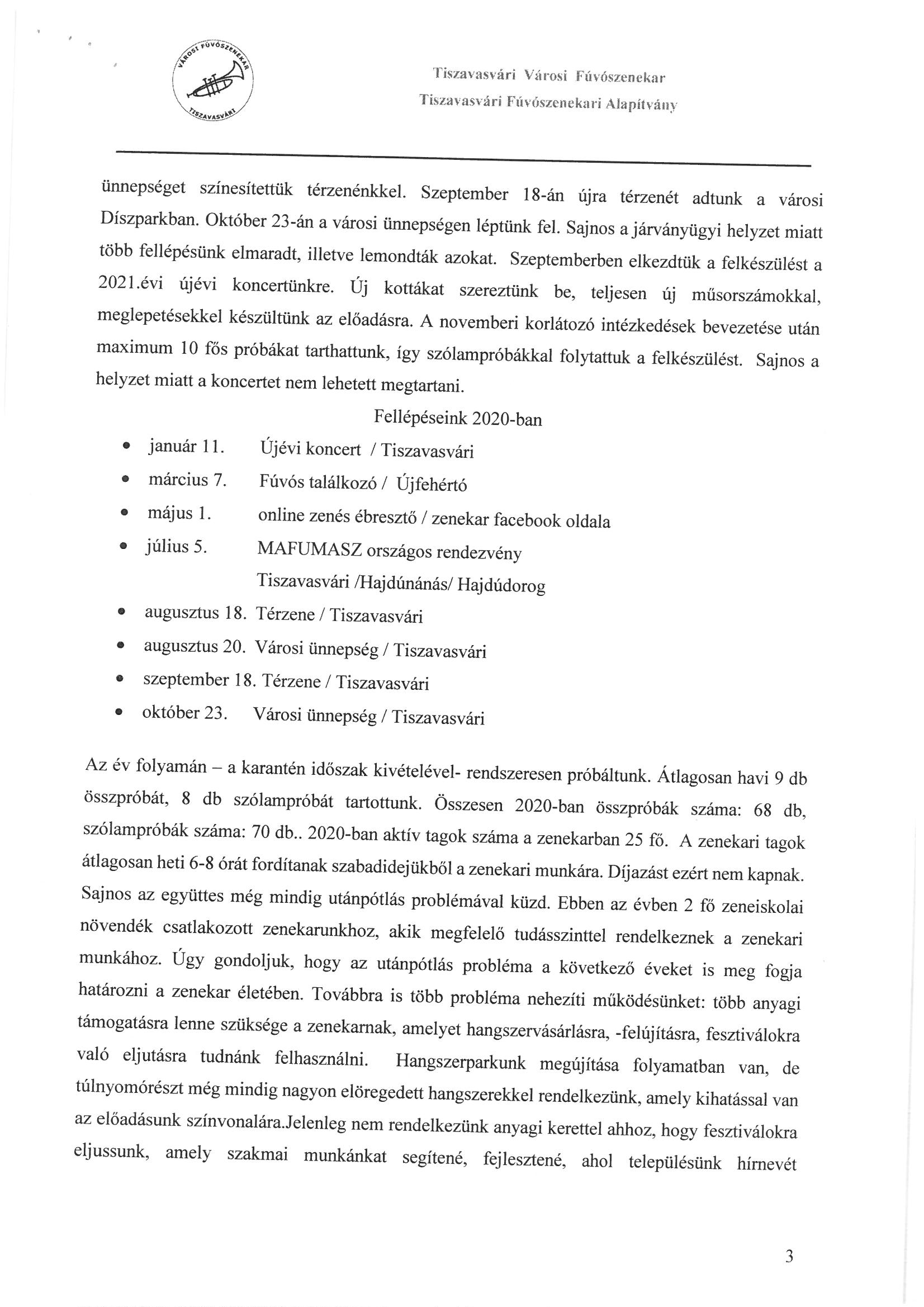 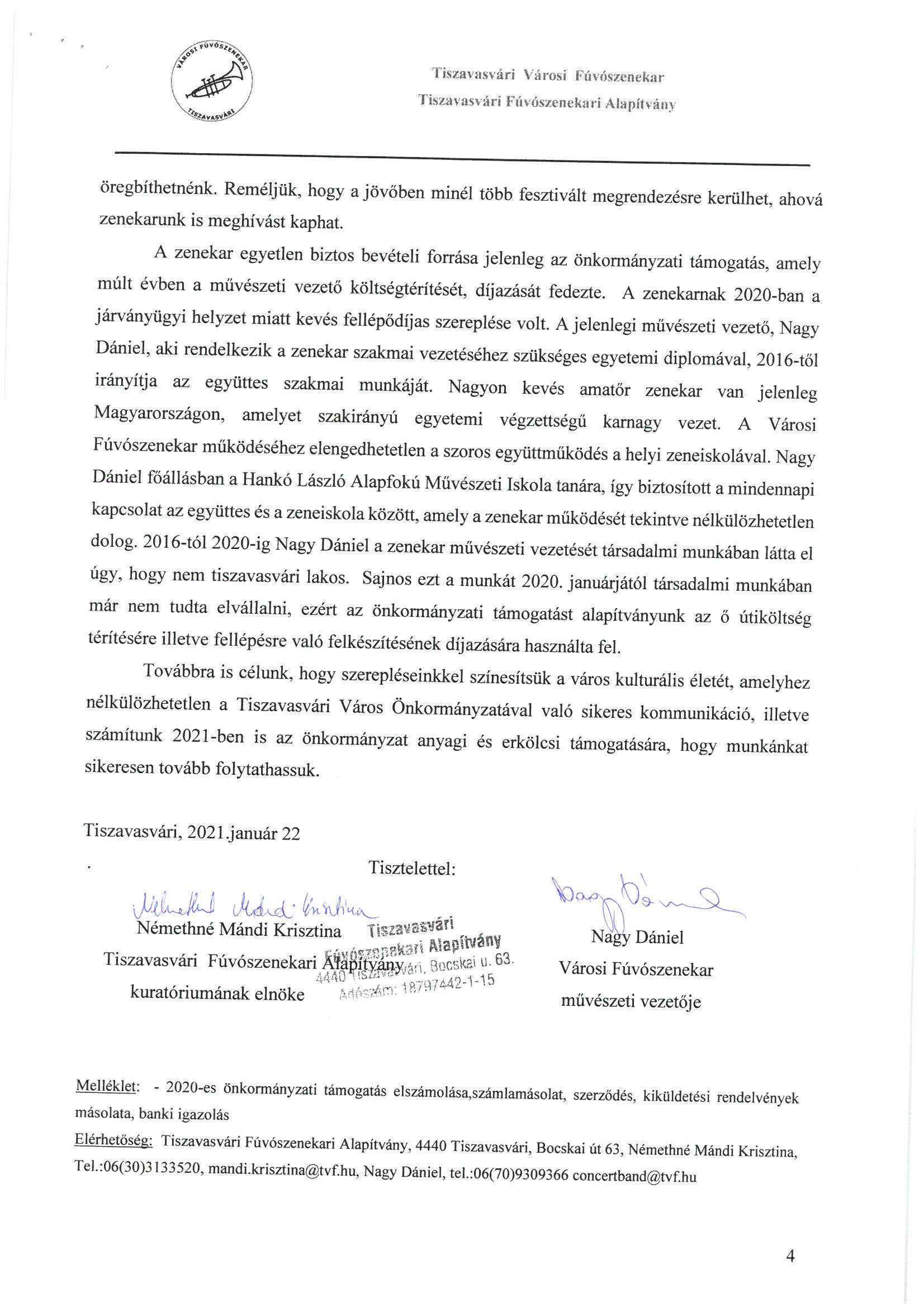 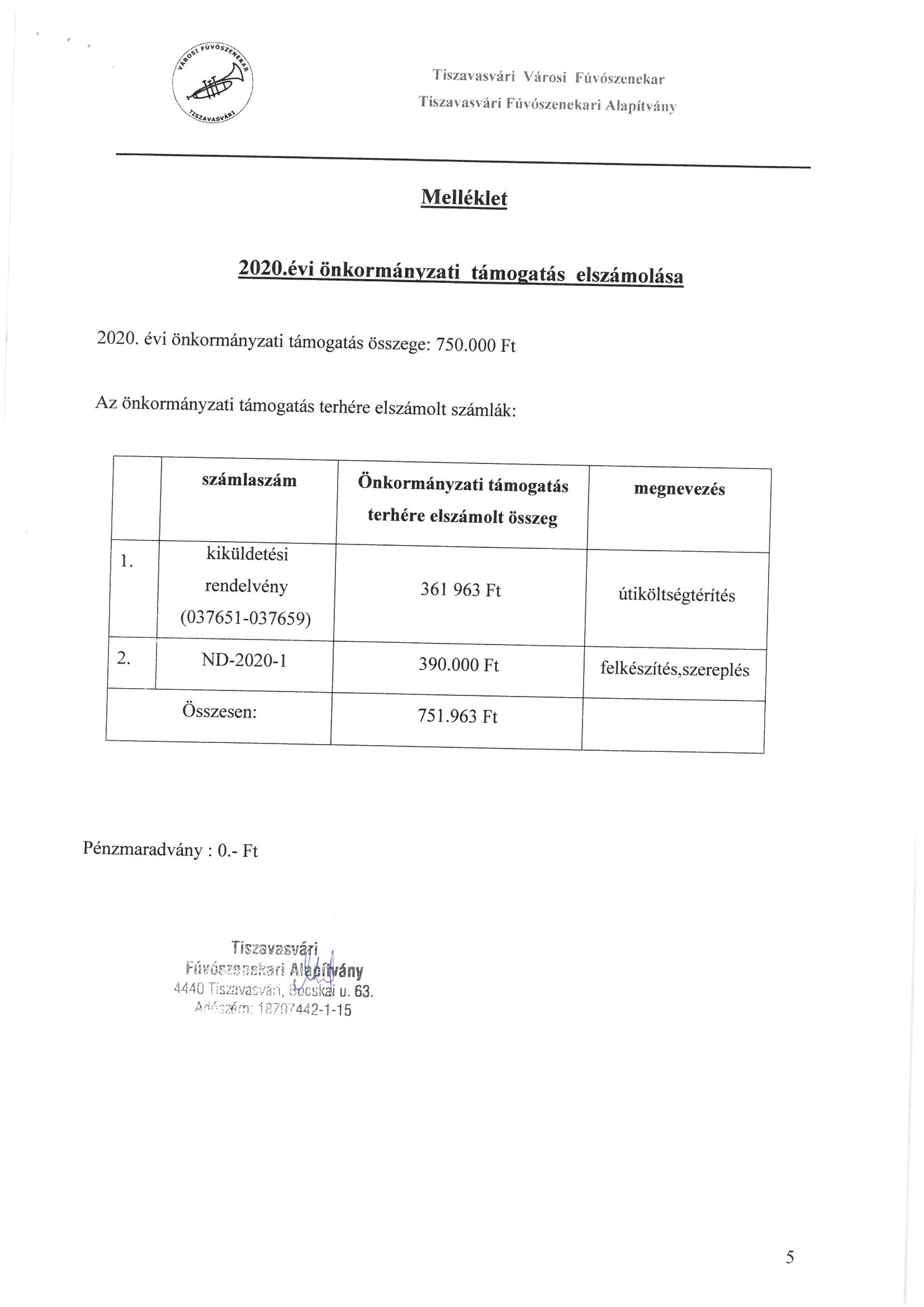 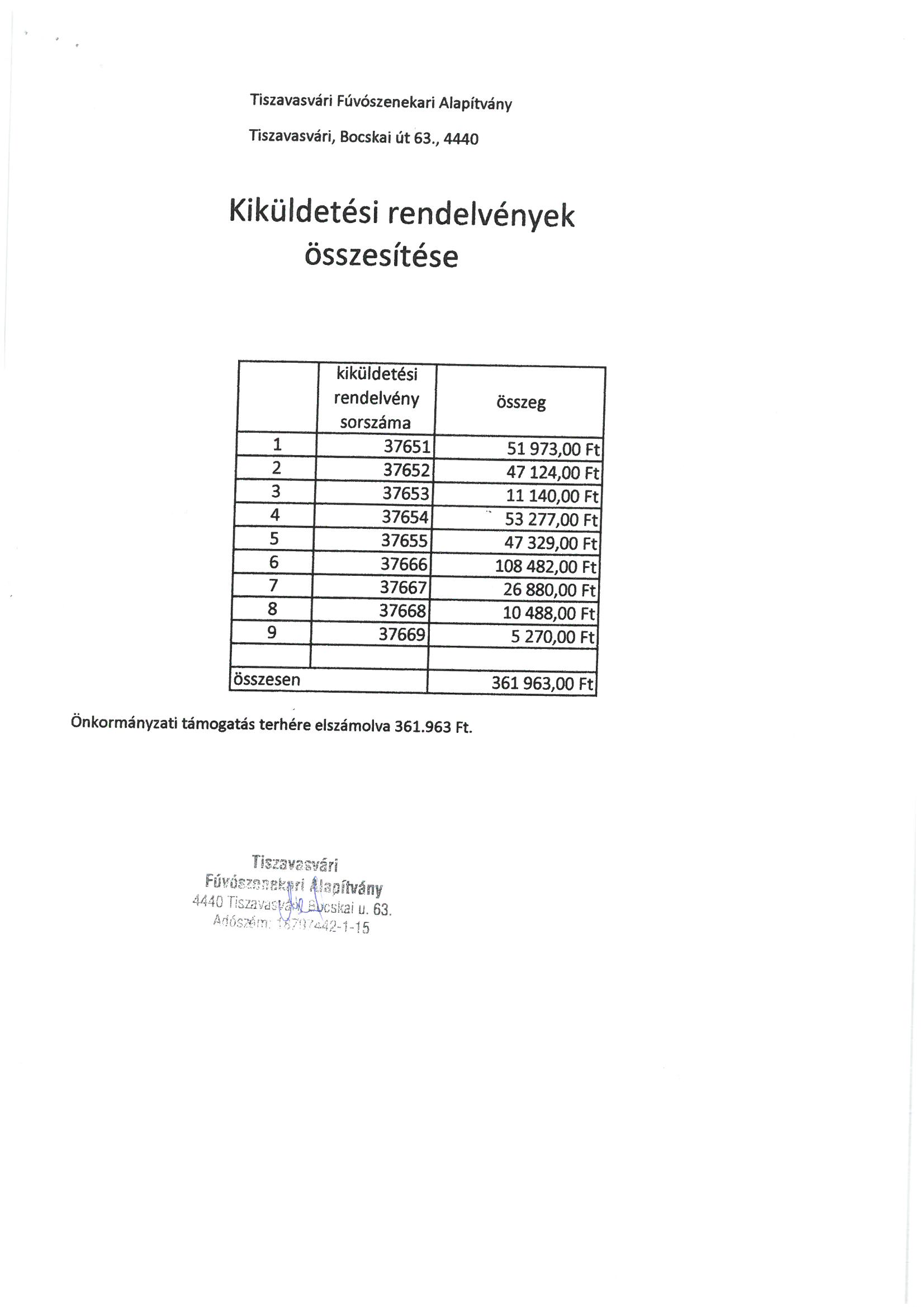 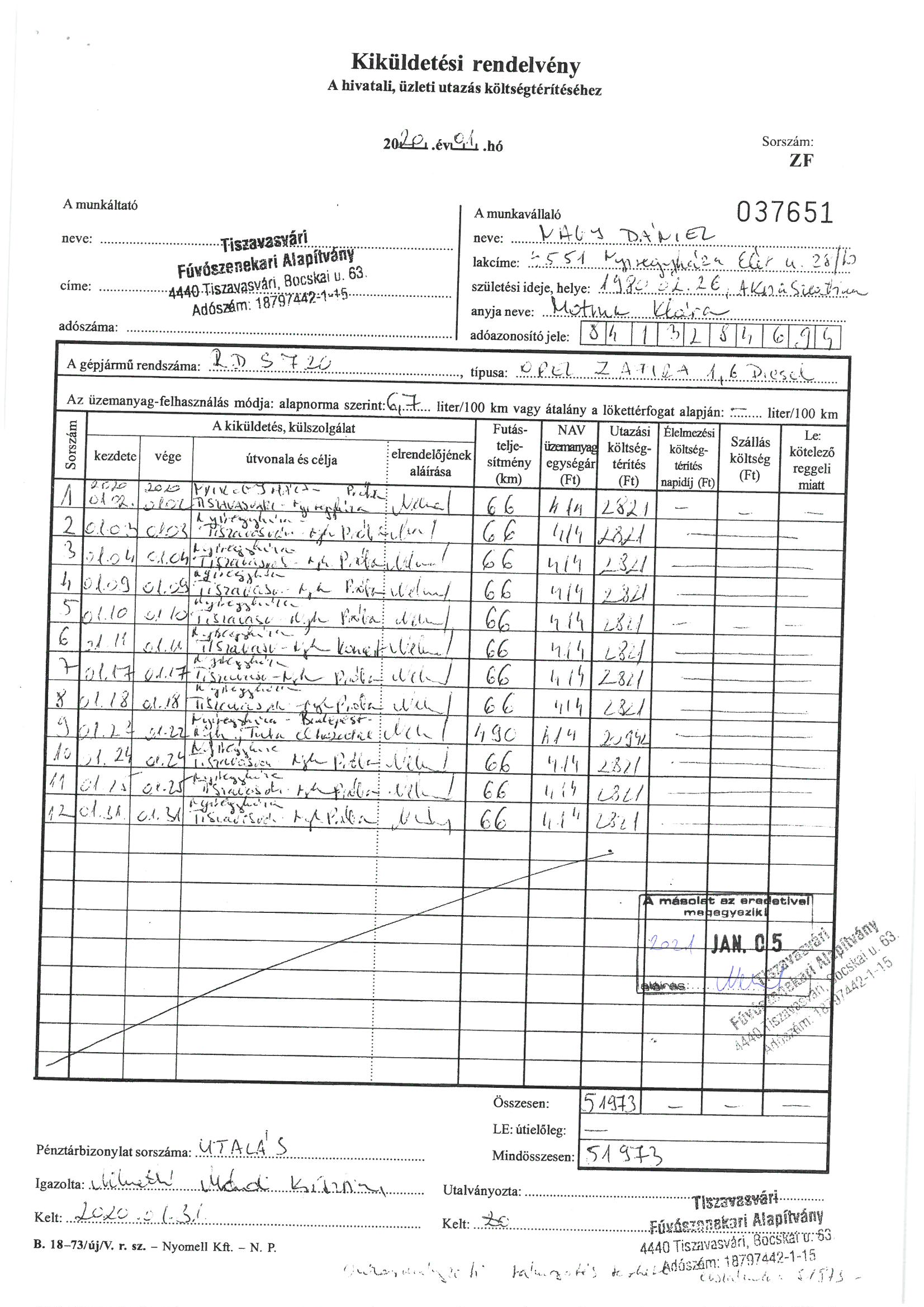 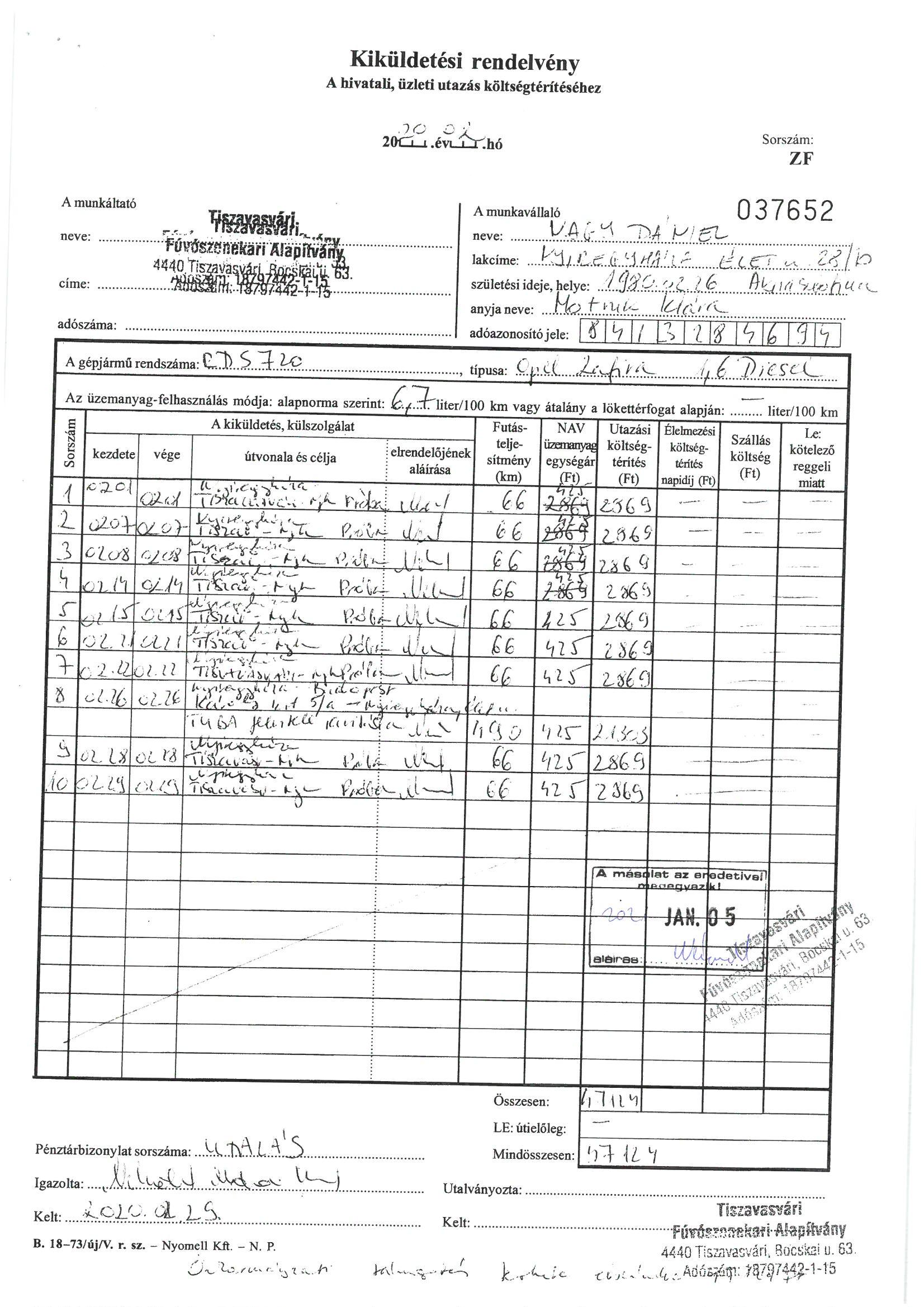 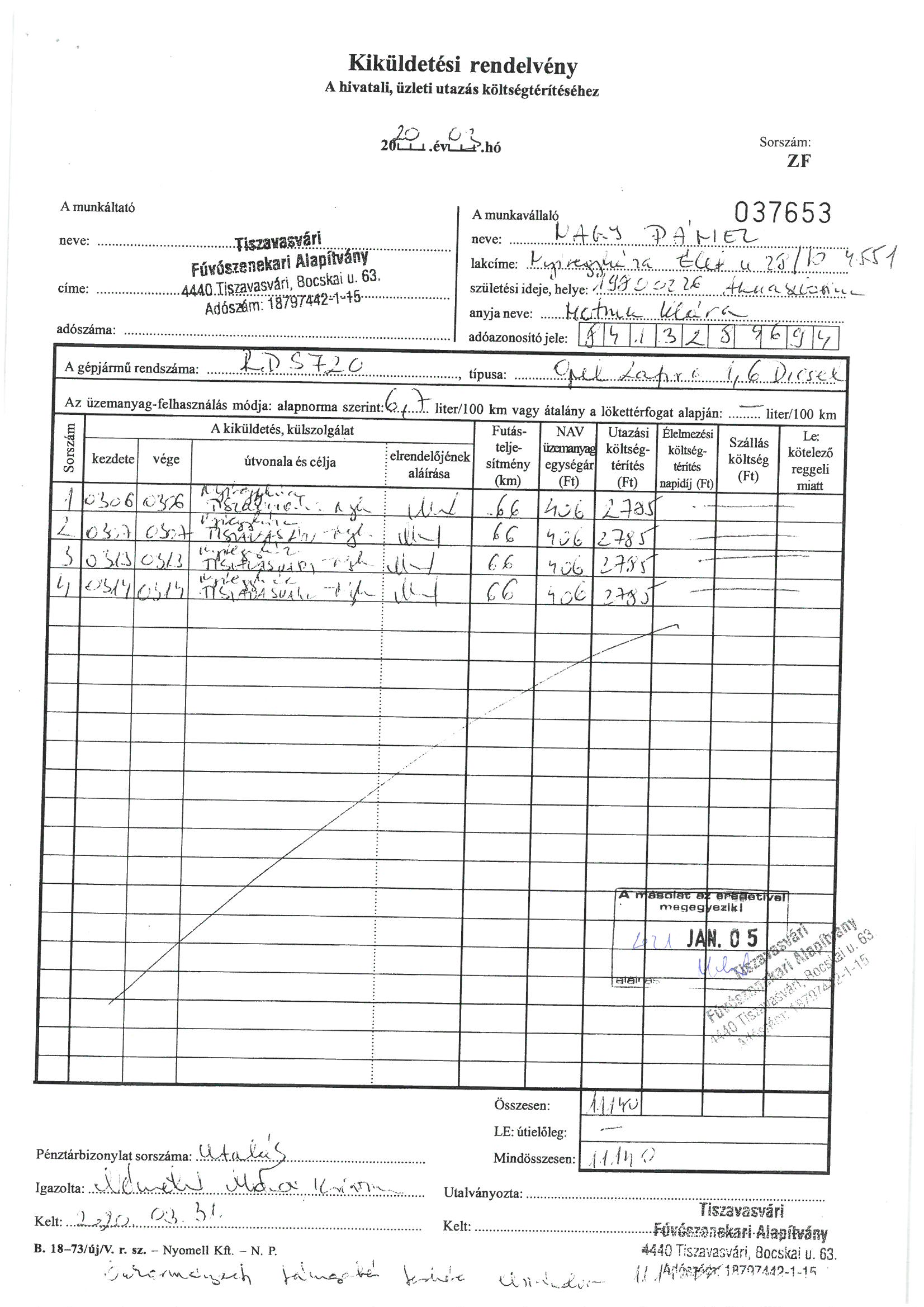 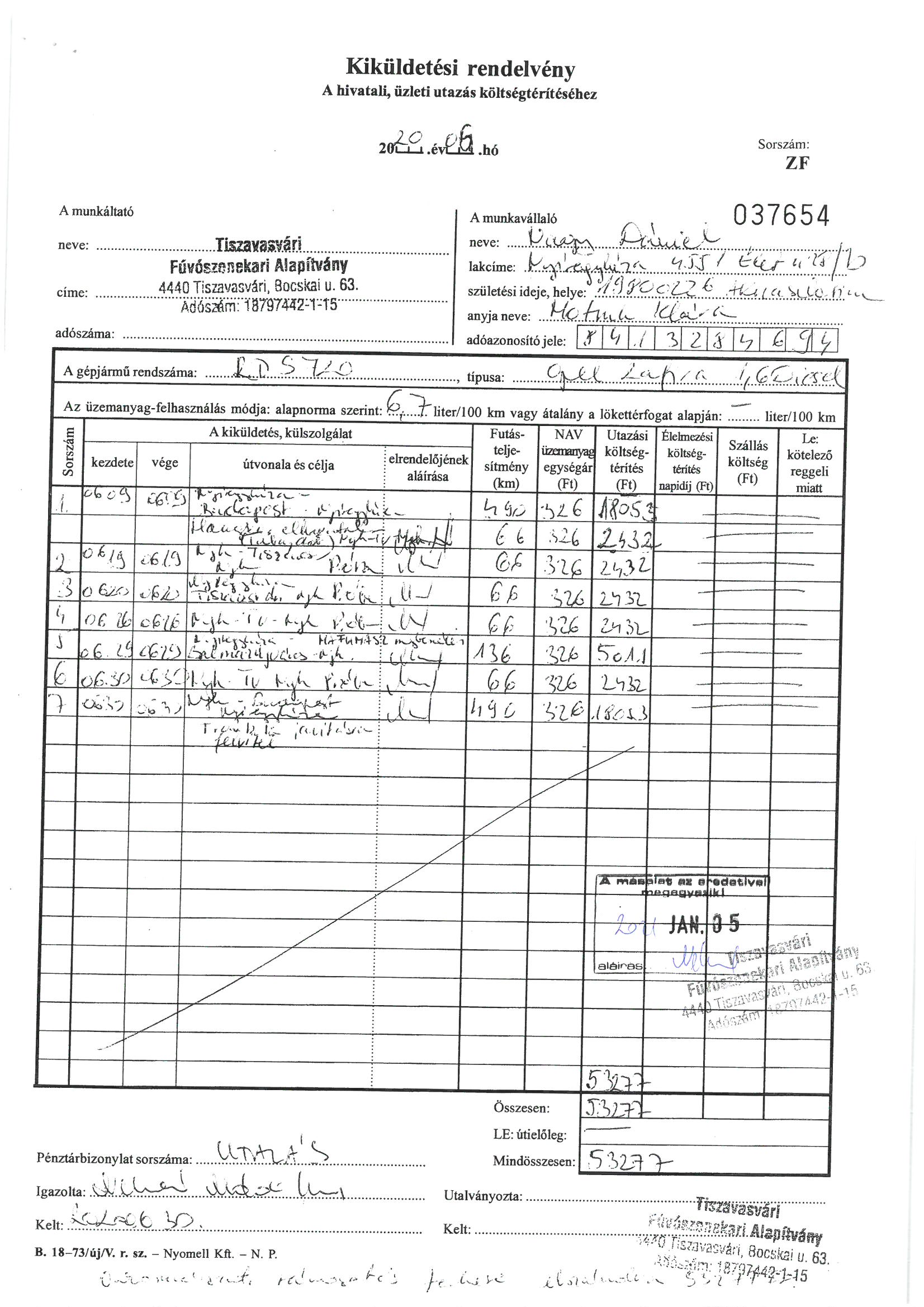 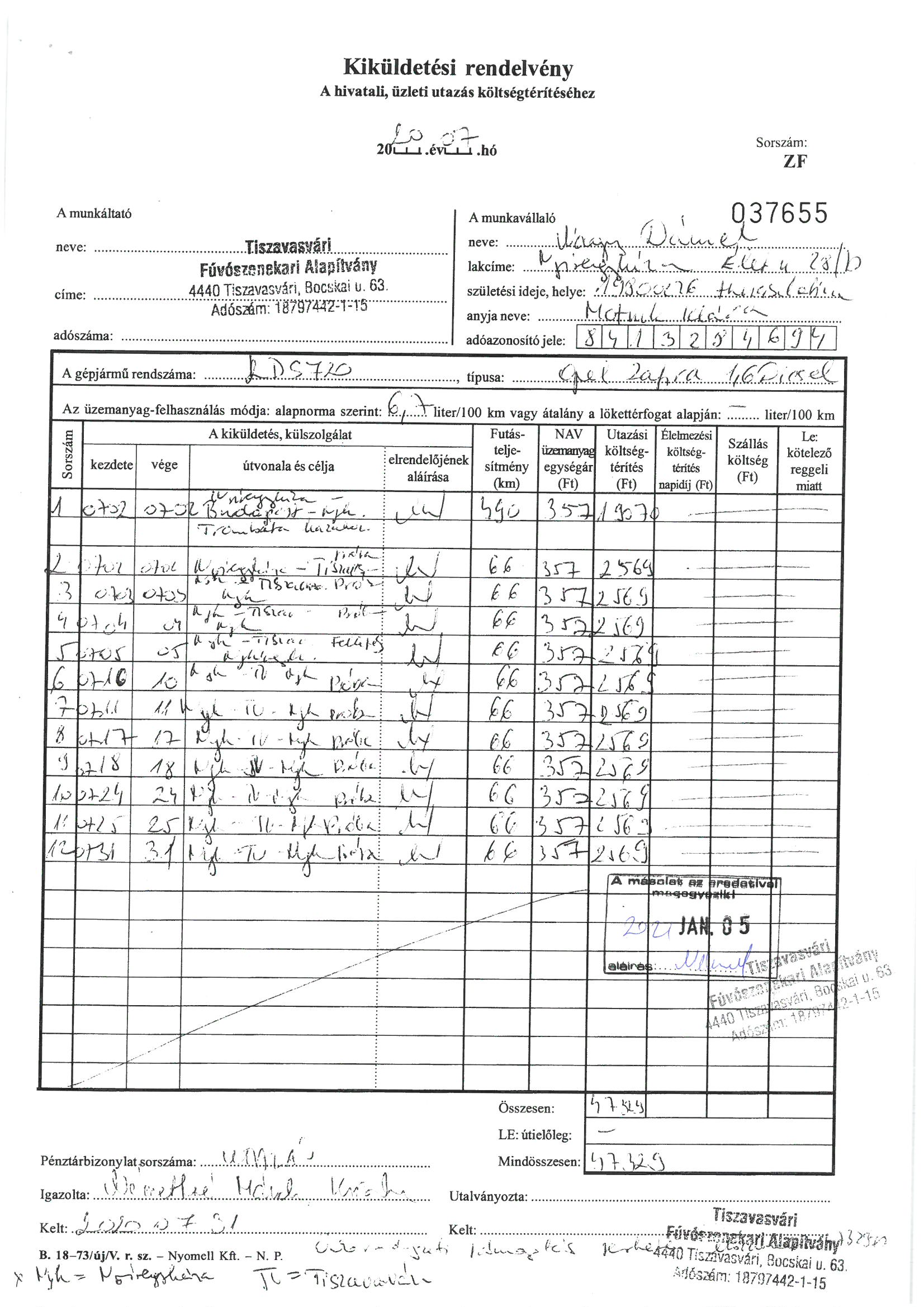 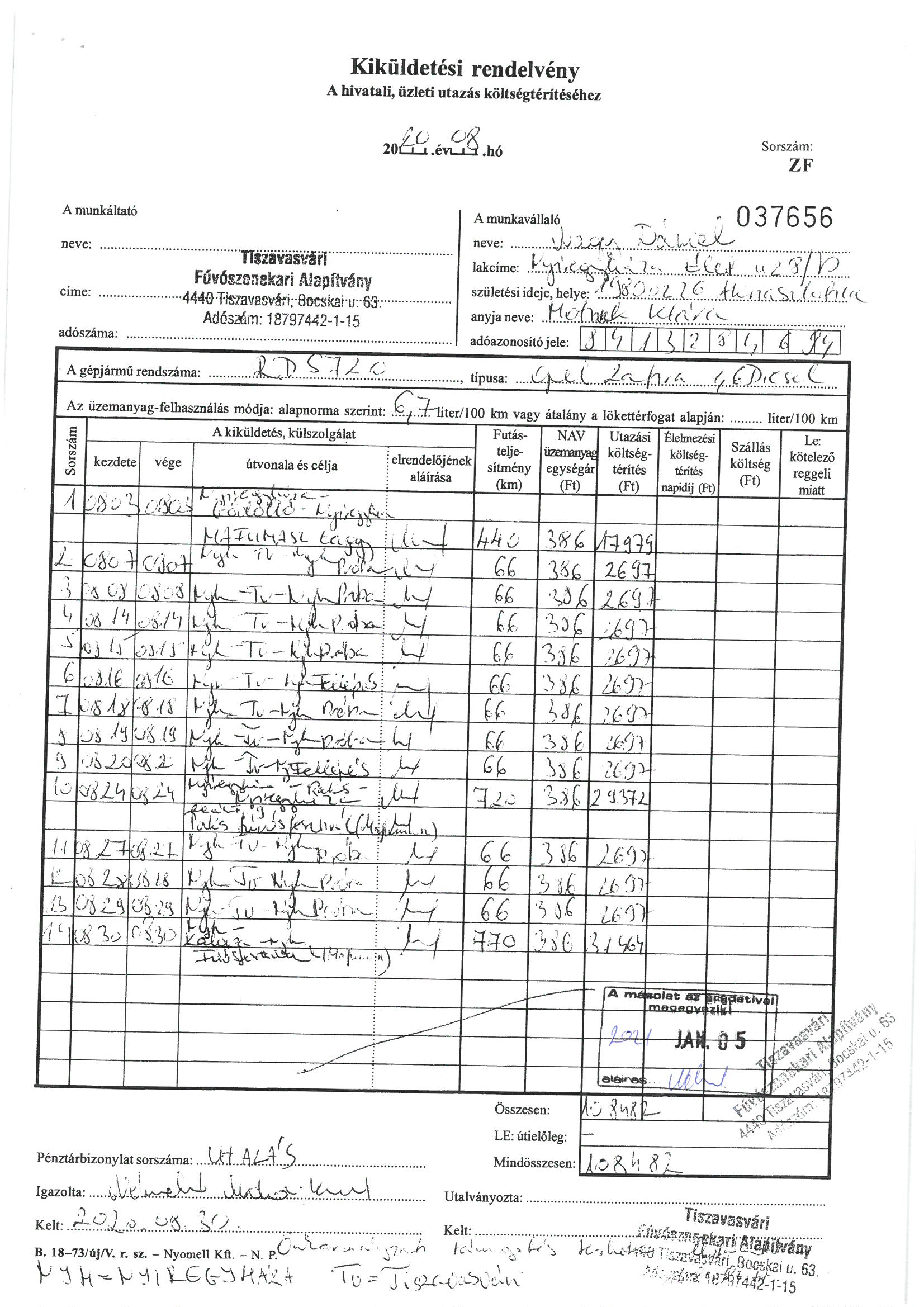 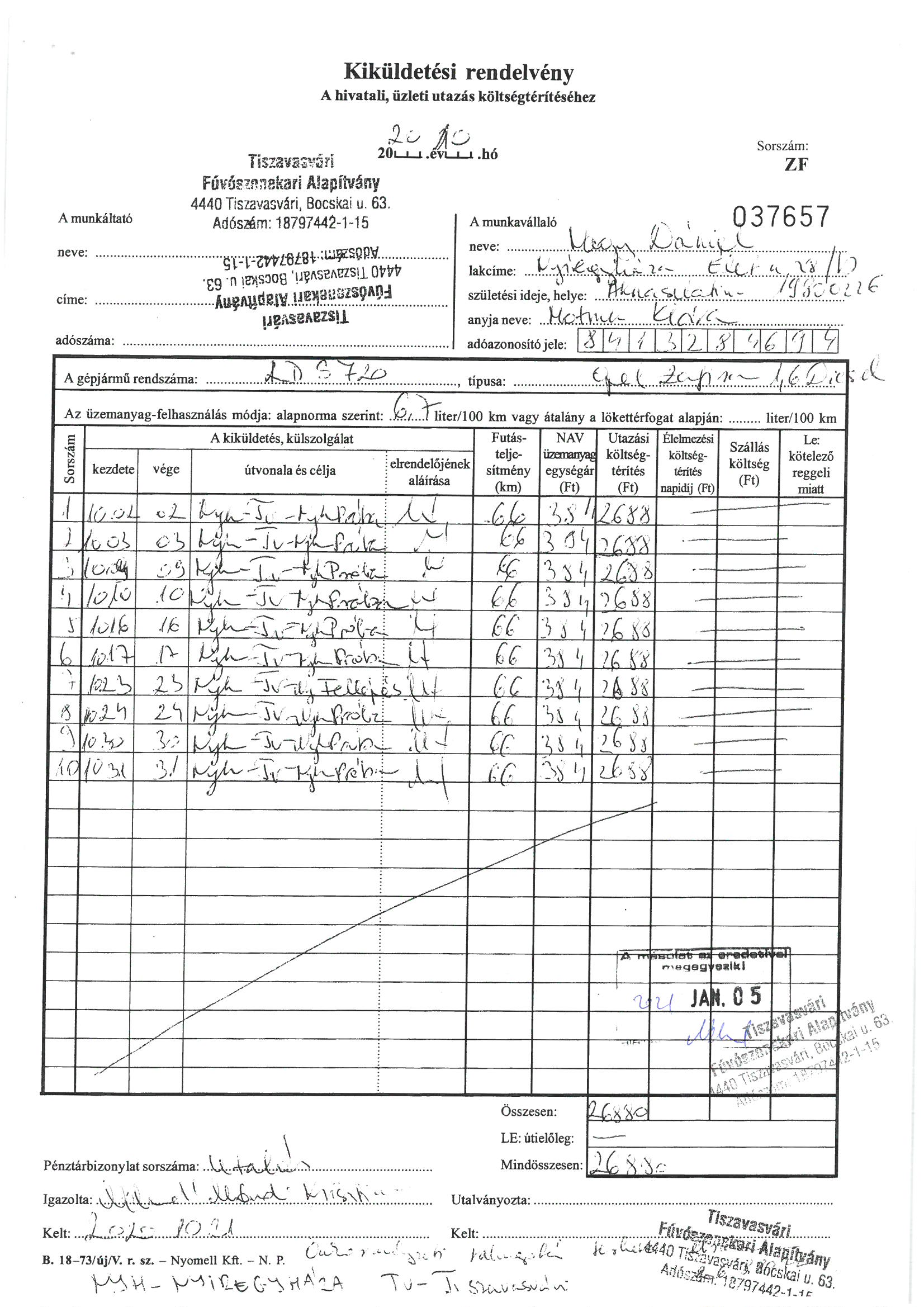 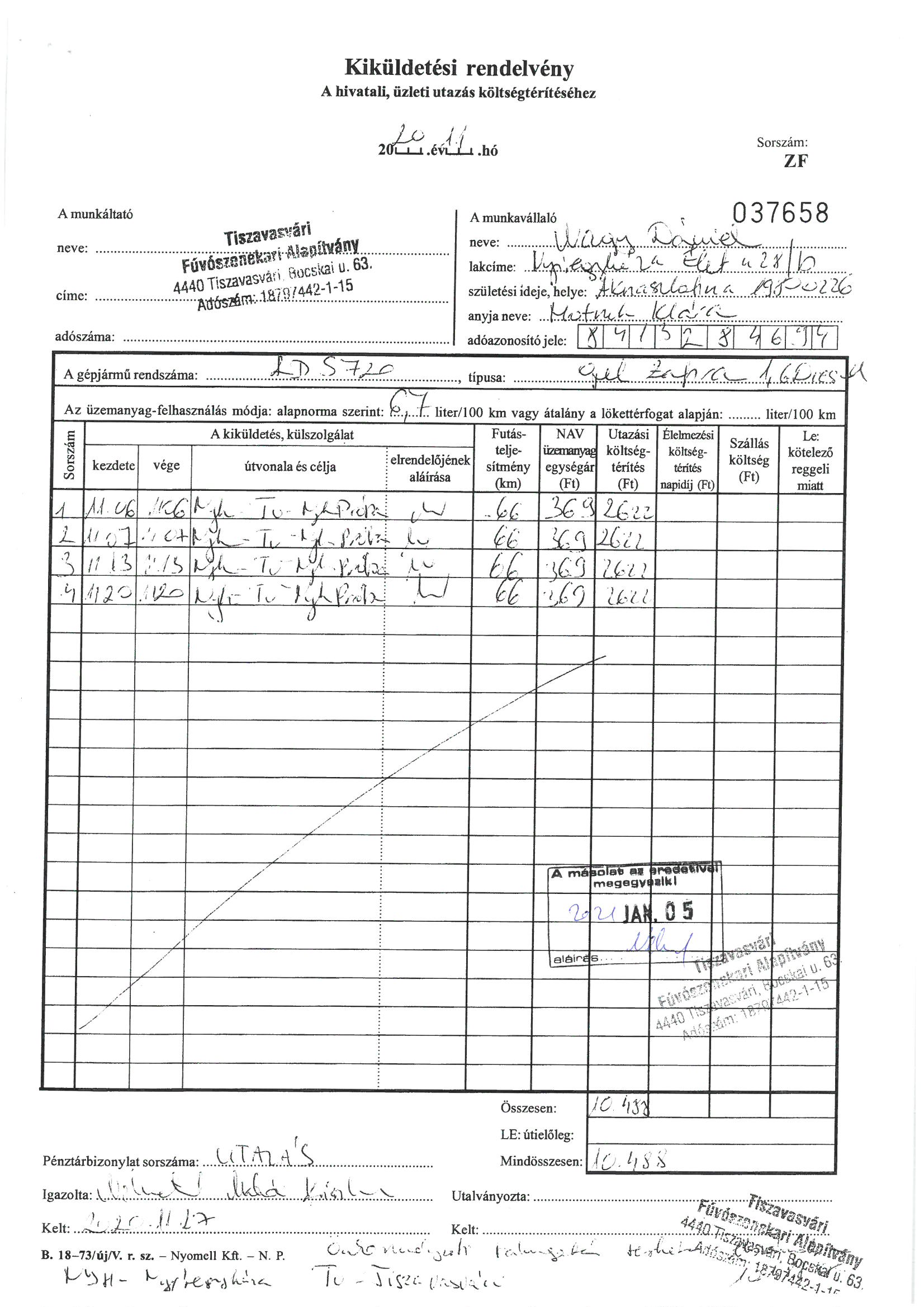 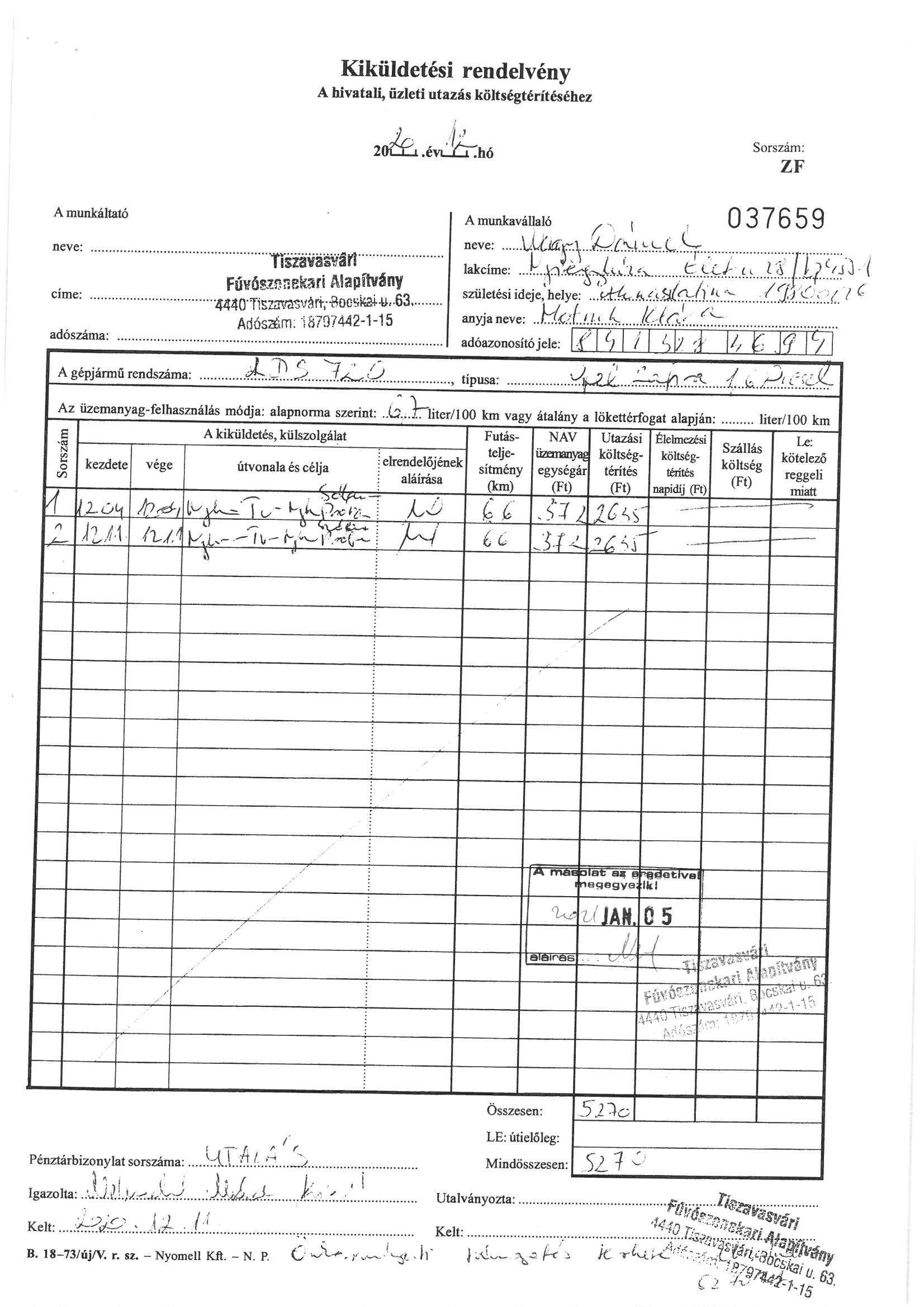 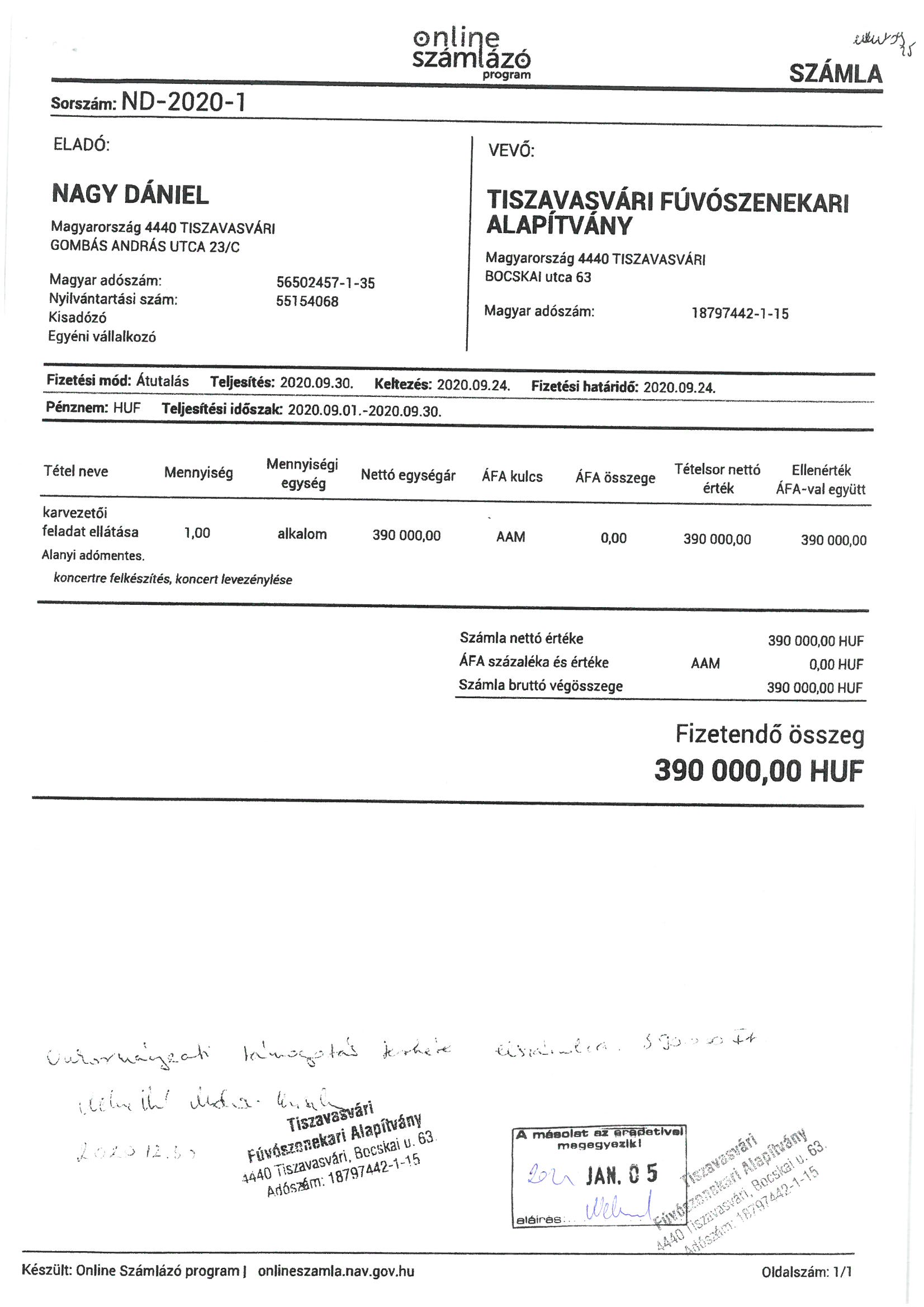 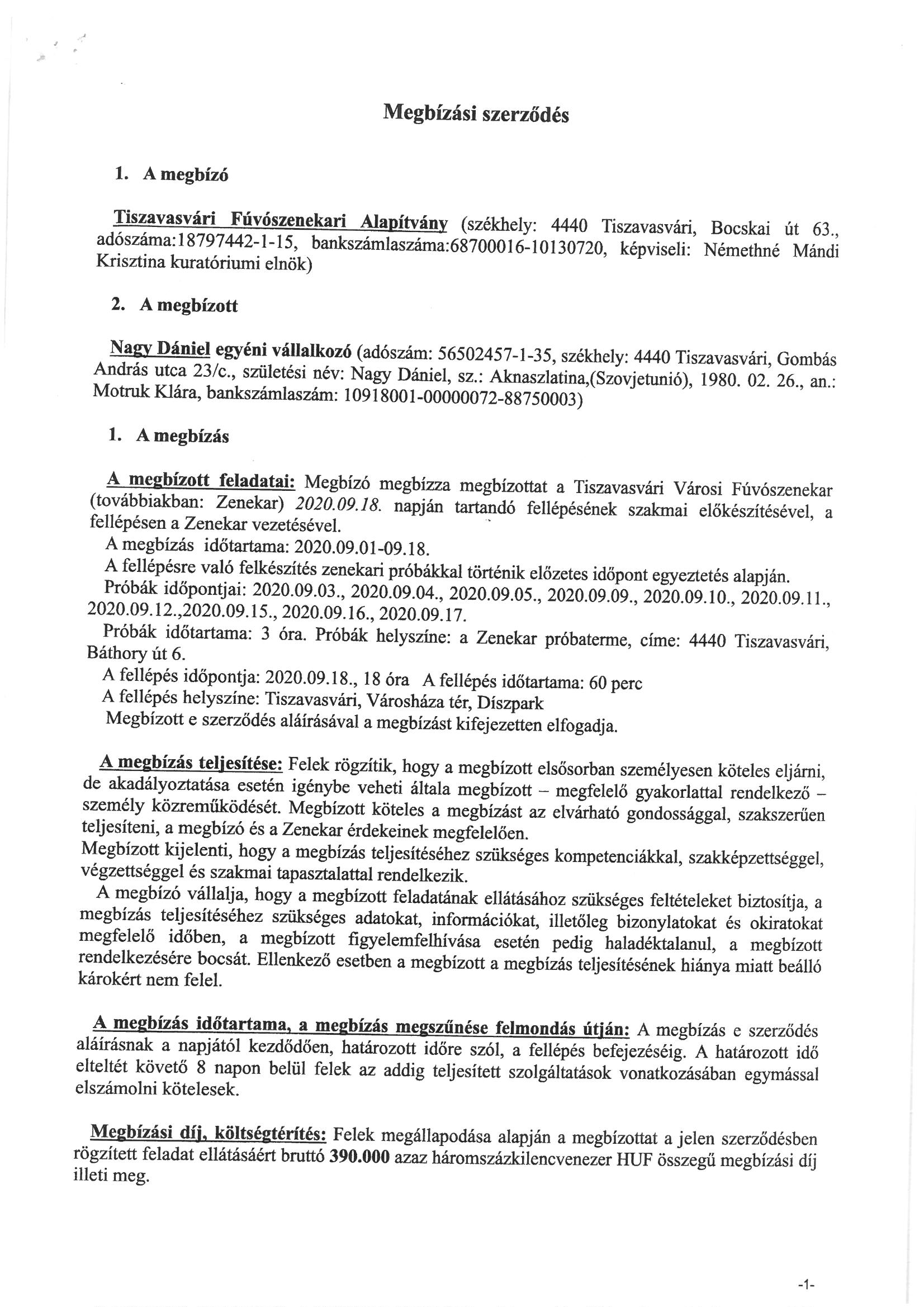 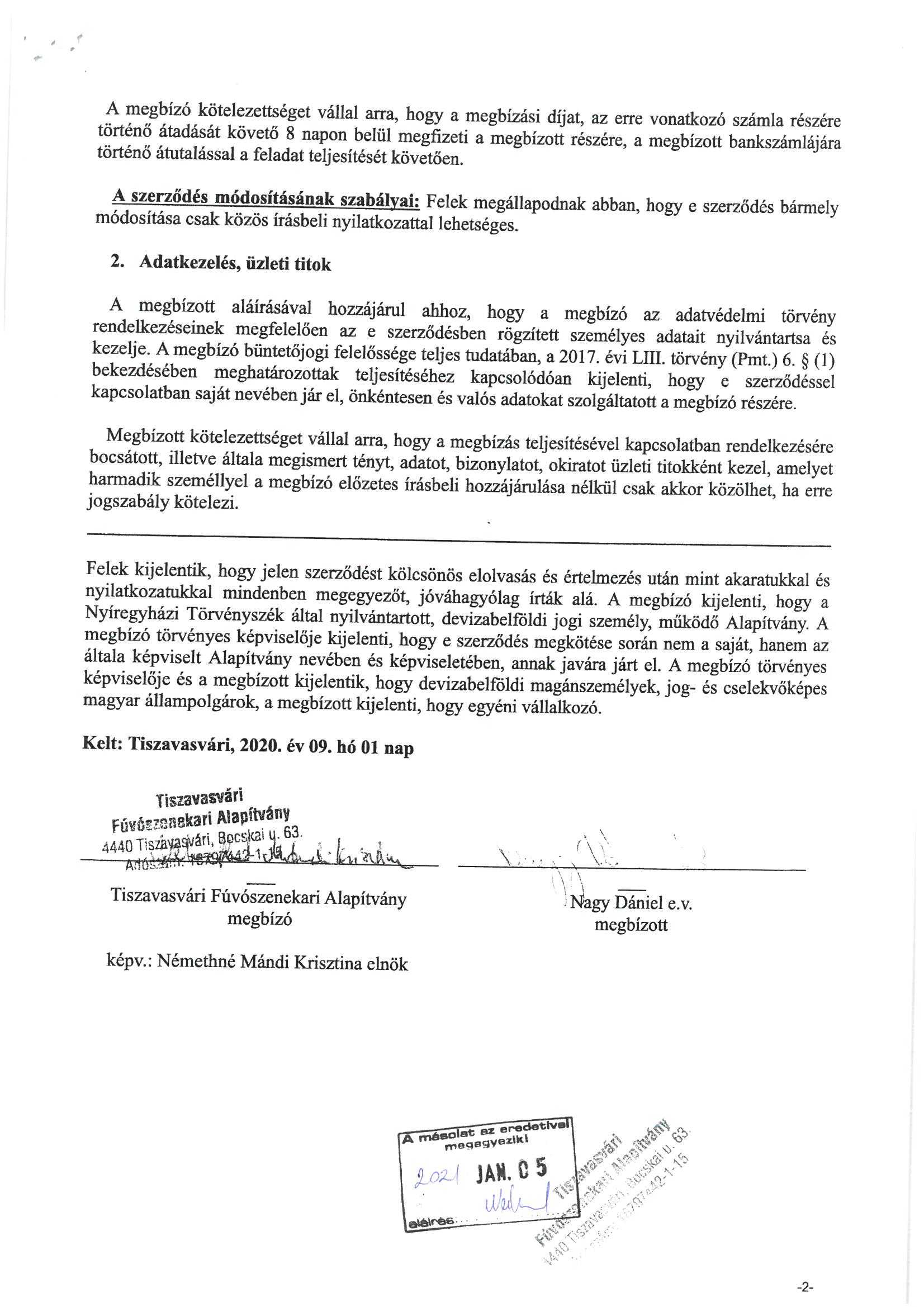 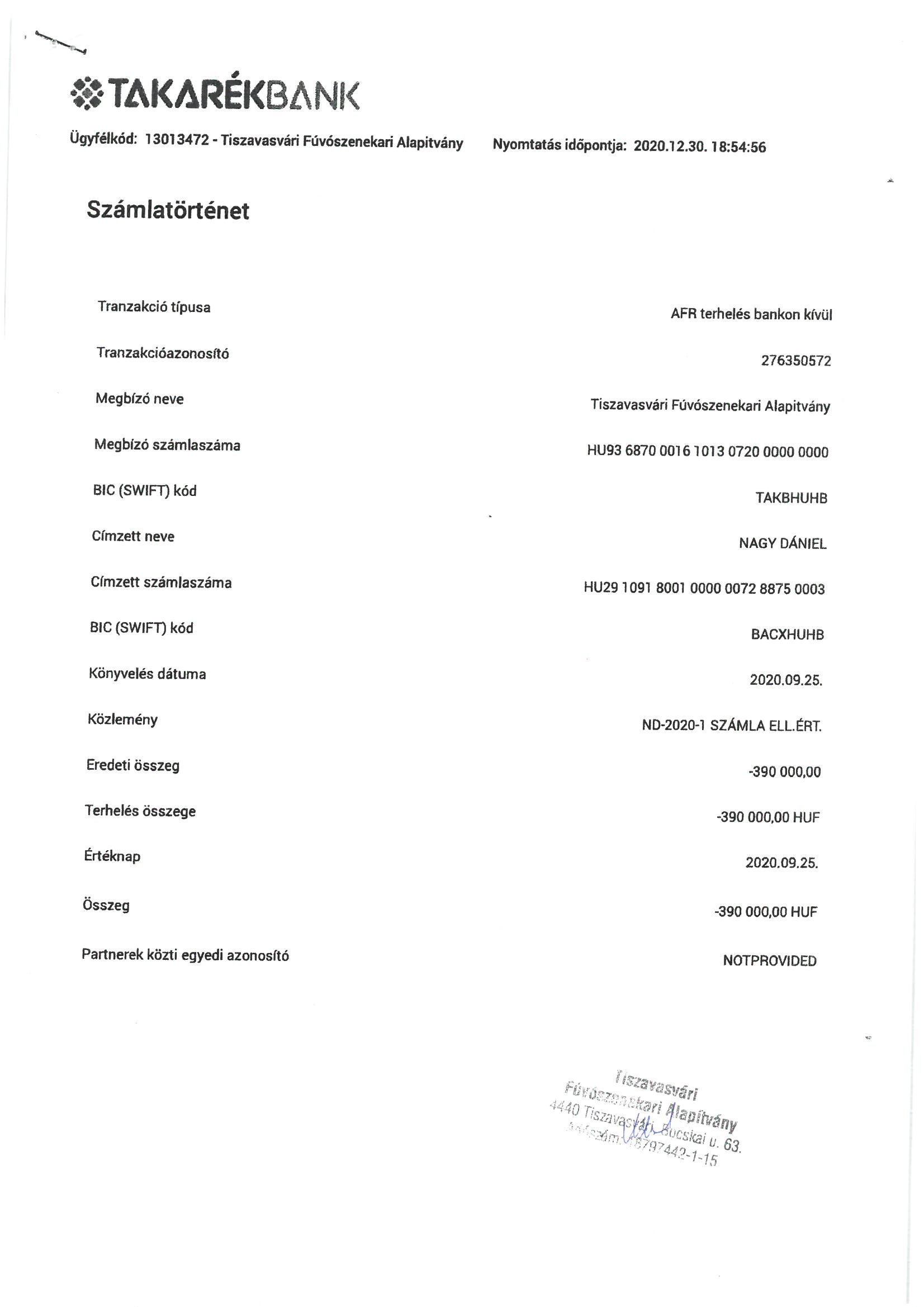 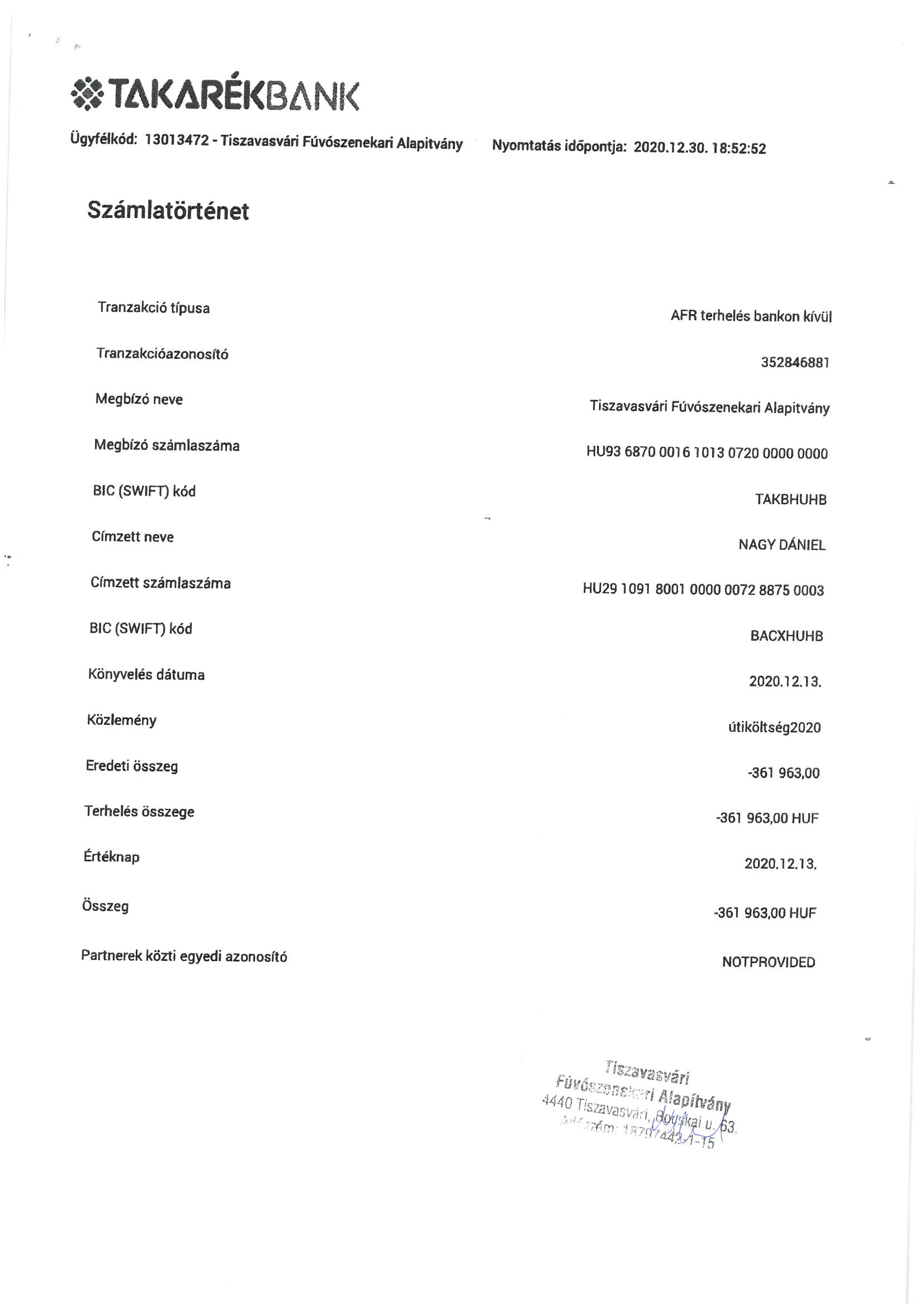 